Grants case study templateFor grantees completing the case study questions in their grant acquittal form. If you believe your project is a good example for other grant applicants, we may consider profiling your grant as a case study.This case study template provides an example of how we would like you to answer questions in your grant acquittal report.We may use your answers to write an article for the City of Sydney website to help promote our grant programs.Contact the grants team if you have any questions about what you should include in a case study. Call 02 9265 9333 or email communitygrants@cityofsydney.nsw.gov.auWhose life has changed as a result of your project?Include the person’s name and a description of their personal circumstances.Example response:Patrick Holmes, director of FX Art & Framing, felt the devastating impacts when he had to close his workshop to clients during lockdown.Based in Alexandria for 32 years, FX Art & Framing are well known fine art conservation picture framers. We work with local artists and institutions such as the Museum of Contemporary Art, Art Bank, Art Galley of NSW and White Rabbit.With art galleries and artist exhibitions closed, business had fallen significantly, from being booked 6 weeks in advance to zero private gallery work. Our clients were unable to travel to the workshop to view and consider frame options.Archer Design Architects were seeking a frame for a photograph of one of their award-winning designs. Given the travel restrictions at the time, we could not arrange an in-person consultation. But Archer Design Architects had a novel idea to use their own architecture software to interpose their photograph on photos of the frame shapes and colours to decide what would suit best.And thus FX Art & Framing had found a new way to consult with clients online.“The client can send the artwork by courier; we can then email images of how the work will look and then commence the job. There is no need for clients to come in if they do not want to.”How did their life change?Include how the person’s physical and mental health, education/employment opportunities, living arrangements and/or social life may have changed as a result of your project.Example response FX Art & Framing have maintained sales, and staff employment, throughout restrictions from the pandemic.“It is important that we maintain our staff as they have been trained over many years in a very specialised field. Their commitment and pride in their workmanship are not easily replaced.”What do they hope to achieve in the future?Include a quote from the person about what they hope to achieve in the future, that they might not have without your project.Example response FX Art & Framing purchased their own architect software and hired Archer Design Architects to train staff how to measure, photograph and use the software to offer digital demonstrations to clients.“Clients are impressed and very happy we can provide an image of their artwork when framed.”What do you plan to do next?Include any plans you may have to continue this project or move onto a new project.Example response FX Art & Framing continues to offer online consultations for clients as part of our usual business. We previously didn’t have the funds to set up an online program. Thanks to the City of Sydney grant, our business sales have increased and continue to increase this year.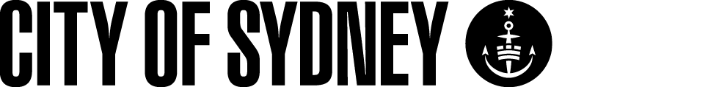 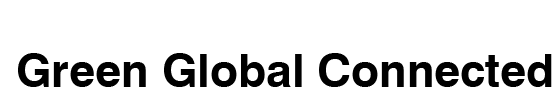 